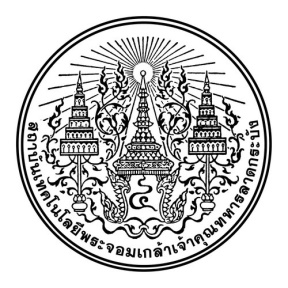 คณะอุตสาหกรรมอาหารสถาบันเทคโนโลยีพระจอมเกล้าเจ้าคุณทหารลาดกระบังแบบฟอร์มคำร้องทั่วไป---------------------------------------วันที่…..…..เดือน………………พ.ศ………………….เรียน 	คณบดีคณะอุตสาหกรรมอาหารข้าพเจ้า (นาย,นาง,นางสาว,อื่นๆ)…..............................................................……………………………………………รหัสประจำตัว…................…..….เป็นนักศึกษา(สามัญ) ตั้งแต่ภาคการศึกษาที่…….......…ปีการศึกษา………......…......หลักสูตรวิทยาศาสตรมหาบัณฑิต….สาขาวิชา…..............................................…………..………..…คณะ…อุตสาหกรรมอาหารมีความประสงค์.................................................................................................................................................................................................................................................................................................................................................................................................................................................................................................................................................................................................................................................................................................................................................................................................................................................................................................................................................................................................................................................................................................................................................................................................................................................................................................................................		จึงเรียนมาเพื่อโปรดพิจารณาดำเนินการด้วย  จักขอบพระคุณยิ่ง         ลงชื่อ....................................... (นักศึกษา)							              (.......................................)ความเห็นของอาจารย์ที่ปรึกษาวิทยานิพนธ์....................................................................................................................................................................................      ลงชื่อ.................................................... (อาจารย์ที่ปรึกษาวิทยานิพนธ์)                 (.................................................)-------------------------------------------------------------------------------------------------------------------------------ความเห็นของเจ้าหน้าที่บัณฑิตศึกษาเรียน	คณบดี	เพื่อโปรดพิจารณาลงนาม จักขอบคุณยิ่ง         ลงชื่อ.......................................							        (นางศิริพร  แท่นแก้ว)     ......................................